Ո Ր Ո Շ ՈՒ Մ«12»   սեպտեմբերի   2023 թվականի N 157-Ա ՀԱՅԱՍՏԱՆԻ ՀԱՆՐԱՊԵՏՈՒԹՅԱՆ ՇԻՐԱԿԻ ՄԱՐԶԻ ԳՅՈՒՄՐԻ ՀԱՄԱՅՆՔԻ ԱՎԱԳԱՆՈՒ ԺԱՄԱՆԱԿԱՎՈՐ ՀԱՇՎԻՉ ՀԱՆՁՆԱԺՈՂՈՎ ՍՏԵՂԾԵԼՈՒ ԵՎ ՀԱՆՁՆԱԺՈՂՈՎԻ ԱՆՀԱՏԱԿԱՆ ԿԱԶՄԸ ՀԱՍՏԱՏԵԼՈՒ ՄԱՍԻՆ         Ղեկավարվելով «Տեղական ինքնակառավարման մասին» օրենքի 61-րդ հոդվածի 1-ին մասի, Հայաստանի Հանրապետության Շիրակի մարզի Գյումրի համայնքի ավագանու (այսուհետ՝ ավագանի) 2016 թվականի նոյեմբերի 10-ի N 171-Ն որոշման 1-ին կետով հաստատված հավելվածի 88-րդ և 89-րդ կետերի դրույթներով, հիմք ընդունելով ավագանու խմբակցությունների ղեկավարների՝ Գյումրու համայնքապետարանի աշխատակազմի քարտուղարին ուղղված գրությունները (համայնքապետարանում մուտքագրված 2023 թվականին՝ NN 17227, 17382, 17854, 18348, 18772 թվարգրումներով)՝ Հայաստանի Հանրապետության Շիրակի մարզի Գյումրի համայնքի  ավագանին  որոշում է.Ստեղծել ավագանու հինգ անդամից բաղկացած ժամանակավոր հաշվիչ հանձնաժողով (այսուհետ՝ հանձնաժողով):  Հաստատել հանձնաժողովի հետևյալ անհատական կազմը՝Գևորգ Պասկևիչյան  - «Բալասանյան դաշինք» խմբակցություն,Շավարշ Արամյան- «Քաղաքացիական պայմանագիր» խմբակցություն,Սվետլանա Ադամյան- «Զարթոնք» խմբակցություն,Հասմիկ Մարգարյան-«Հանրապետական» խմբակցություն,Կալիպսե Ասատրյան- «Ապրելու երկիր» խմբակցություն:Սույն որոշումն ուժի մեջ է մտնում որոշման 2-րդ կետով հաստատված հանձնաժողովի անդամներին պատշաճ իրազեկելու օրվան հաջորդող օրվանից:Հայաստանի Հանրապետության Շիրակի մարզի Գյումրի համայնքի ավագանիԿողմ (21)                                   Դեմ (0)                           Ձեռնպահ (0)ՀԱՅԱՍՏԱՆԻ ՀԱՆՐԱՊԵՏՈՒԹՅԱՆՇԻՐԱԿԻՄԱՐԶԻ ԳՅՈՒՄՐԻ ՀԱՄԱՅՆՔԻ ՂԵԿԱՎԱՐ              	              ՎԱՐԴԳԵՍ  ՍԱՄՍՈՆՅԱՆԻՍԿԱԿԱՆԻՀԵՏ ՃԻՇՏ է՝  ԱՇԽԱՏԱԿԱԶՄԻ ՔԱՐՏՈՒՂԱՐ                                                                        ԿԱՐԵՆ ԲԱԴԱԼՅԱՆք.Գյումրի«12» սեպտեմբերի 2023 թվական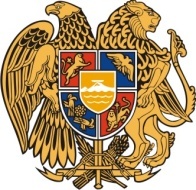 Հ Ա Յ Ա Ս Տ Ա Ն ԻՀ Ա Ն Ր Ա Պ Ե Տ Ո Ւ Թ Յ ՈՒ ՆՇ Ի Ր Ա Կ Ի   Մ Ա Ր Զ Գ Յ ՈՒ Մ Ր Ի   Հ Ա Մ Ա Յ Ն Ք Ի   Ա Վ Ա Գ Ա Ն Ի3104 , Գյումրի, Վարդանանց հրապարակ 1Հեռ. (+374  312)  2-22-00; Ֆաքս (+374  312)  3-26-06Էլ. փոստ gyumri@gyumri.amՎ.ՍամսոնյանԳ.ՄելիքյանԼ.ՍանոյանՄ.ՍահակյանՏ.ՀովհաննիսյանՆ.ՊողոսյանԳ.ՊասկևիչյանՍ.ՀովհաննիսյանՀ.Ասատրյան Ս.ԽուբեսարյանՔ.Հարությունյան Շ.ԱրամյանԼ.ՄուրադյանՀ.ՍտեփանյանՎ.Հակոբյան Ս.ԱդամյանԳ.Մանուկյան Կ.ՄալխասյանԿ.Ասատրյան    Ն.ՄիրզոյանՀ.Մարգարյան 